 DNEVNIK UČIM SE DOMA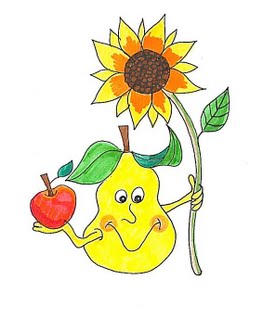 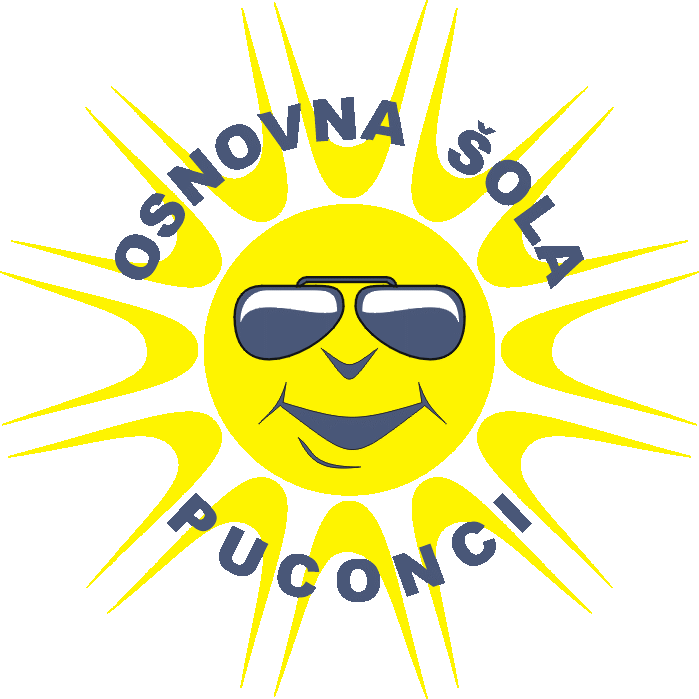 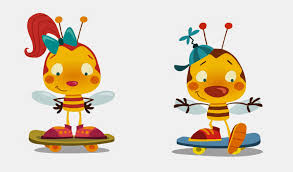 Ime in priimek: _______________________ 	Razred: 3. aTeden: 30. 3.–3 . 4 . 2020DatumPredmetOpis dela pri posameznem predmetuPosebnosti30. 3. 202031. 3. 20201. 4. 2020DatumPredmetOpis dela pri posameznem predmetuPočutje2. 4. 20203. 4. 2020